Военно-полевые сборы допризывной молодежи Каратузского районаУчебные сборы проводятся на территории  района более 30 лет. В сборах принимают участие юноши 10 классов, студенты 1 курса Каратузского филиала КГПОУ «Минусинский сельскохозяйственный колледж», курсанты Минусинского кадетского корпуса и подростки, которые не учатся и не работают, достигшие 16-летнего возраста. Сборы организуются в рамках программы курса основ безопасности жизнедеятельности, с целью подготовки юношей к службе в Вооруженных силах России. В 2019 году в учебных сборах приняли участие 66 юношей.В программе учебных сборов было организовано пять интенсивных модулей:
-по огневой подготовке (стрельба из МК винтовки и АК-74,); 
-по горно-штурмовой подготовке (преодоление естественных и искусственных препятствий с помощью специальных и подручных средств); 
-по прикладной физической (приемы рукопашного боя);
-по строевой подготовке (элементы одиночной и групповой строевой подготовки);
-по военной подготовке (изучение уставов ВС, преодоление единой полосы препятствий,  РХБЗ).Сдача норм по физической подготовке: (бег 100м, 3000м, подтягивание на перекладине, метание гранаты).Несение внутренней и караульной службы.  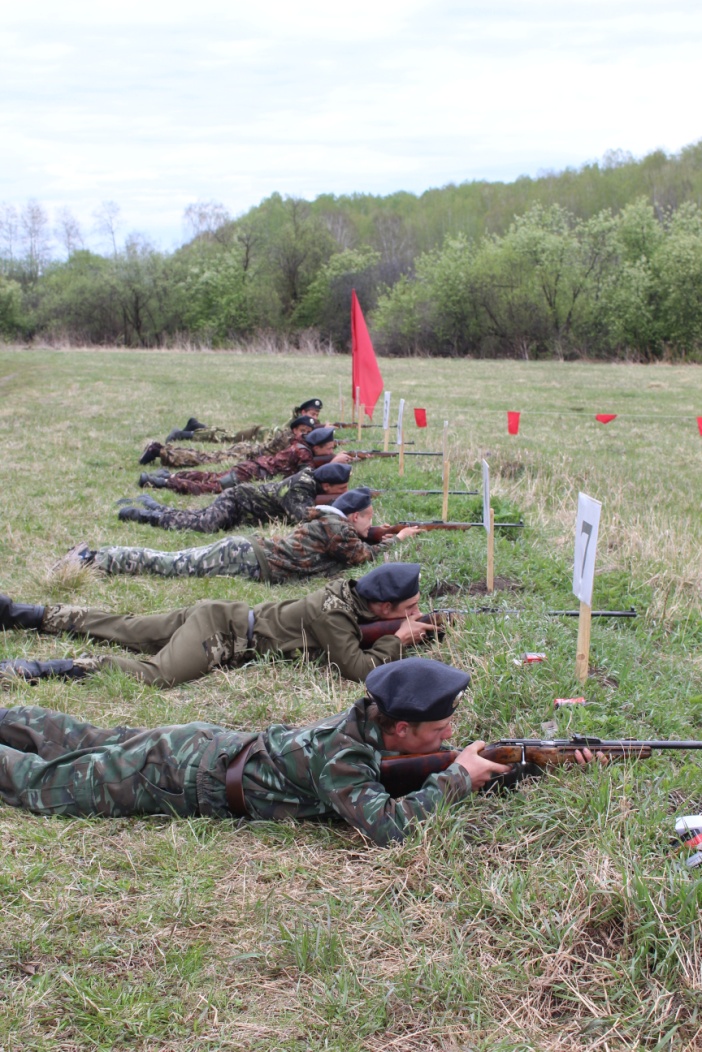 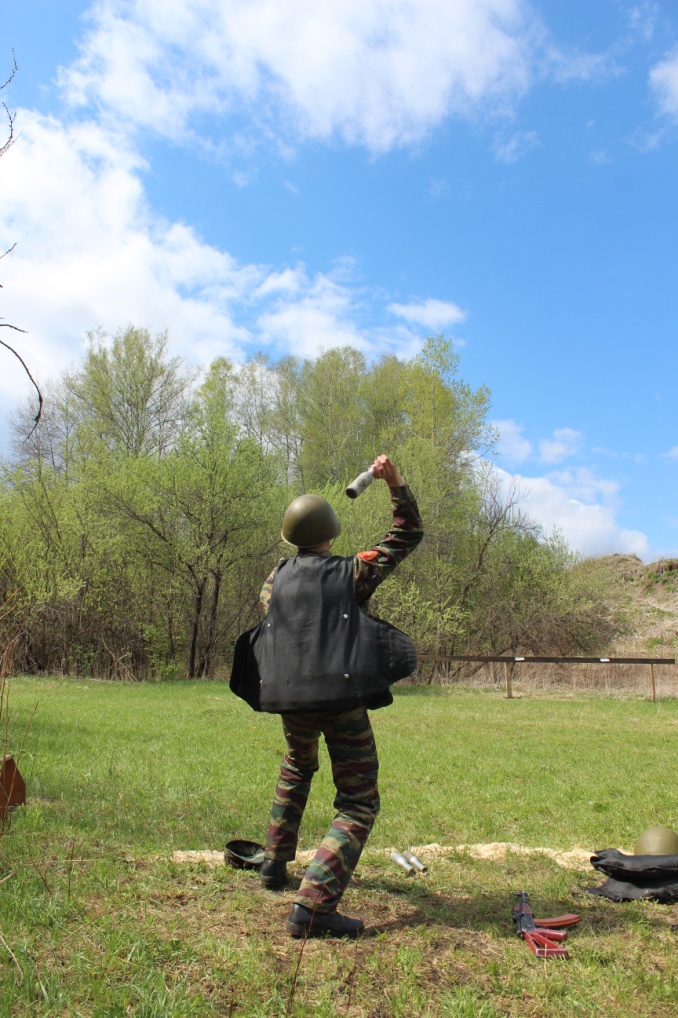 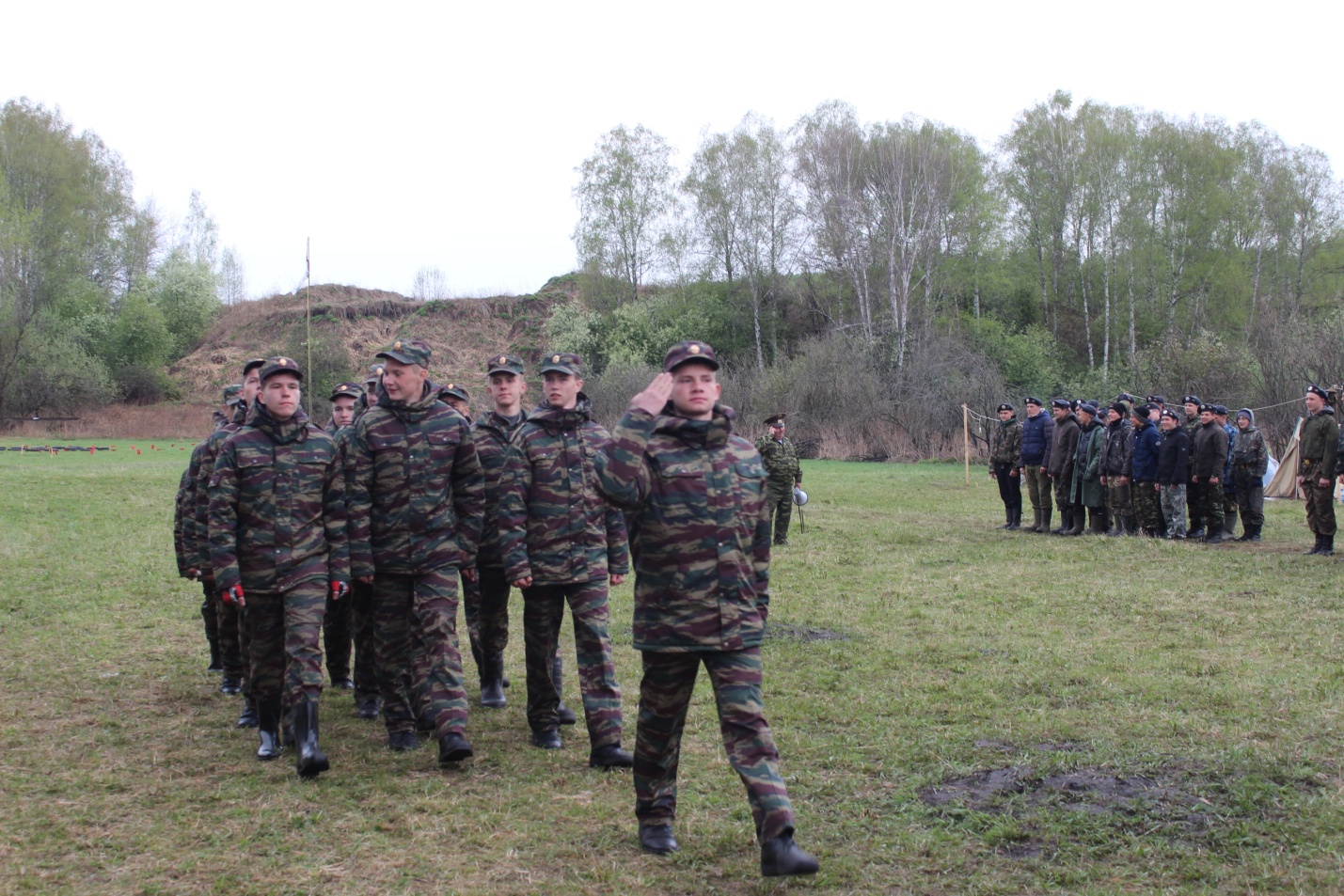 Районный финал военно-спортивной игры «Победа»	Ежегодно на протяжении 10 лет в Каратузском районе проводится военно-спортивная игра «Победа», в целях широкого привлечения учащихся к регулярным занятиям физической  культурой и спортом, направленных на укрепление здоровья; профилактику вредных привычек и правонарушений, подготовку молодежи к службе в Вооруженных силах, приобщение к важнейшим событиям истории Отечества.       В программе соревнований:   1 - визитная карточка команды        2 - конкурс художественной самодеятельности  3 - конкурс «Ратные страницы истории Отечества»  4 - парад песни и строя  5 - «Если ты остался один на один с пострадавшим» (основы медицинских знаний)  6 - Соревнования: «В здоровом теле здоровый дух»:              -  комбинированное силовое упражнение на перекладине	   - бег 100 м. 	   - бег 1000 м.	   - бег 500 м.	   - метание гранаты (500 гр. - 700 гр.)  7 – Военно-прикладные соревнования:	    - стрельба	    - неполная разборка и сборка автомата Калашникова          - снаряжения магазина АКМ          - соревнования по химической защите   8. - Марш-бросок (Военизированная эстафета).   9. – Соревнования по спортивному туризму.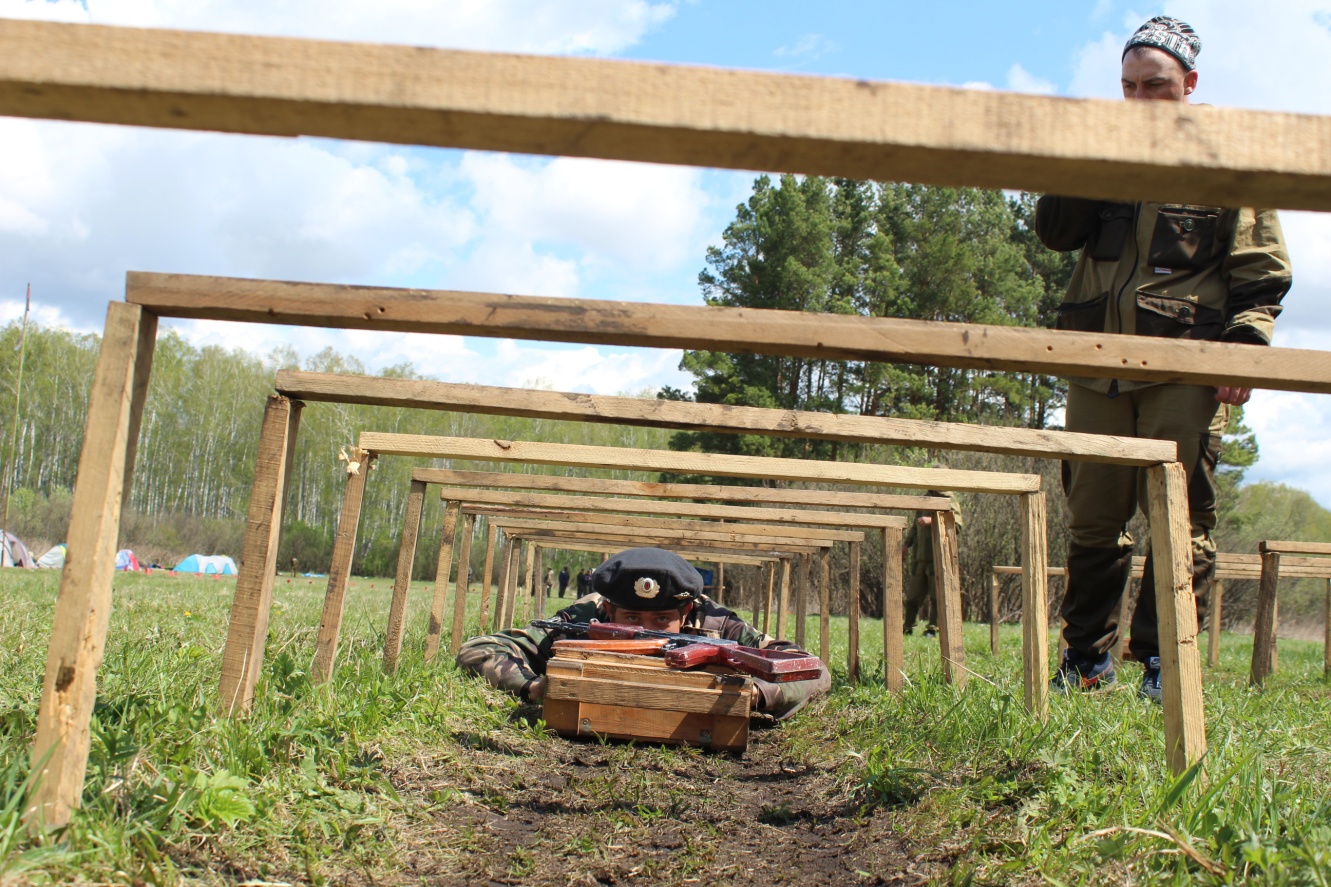 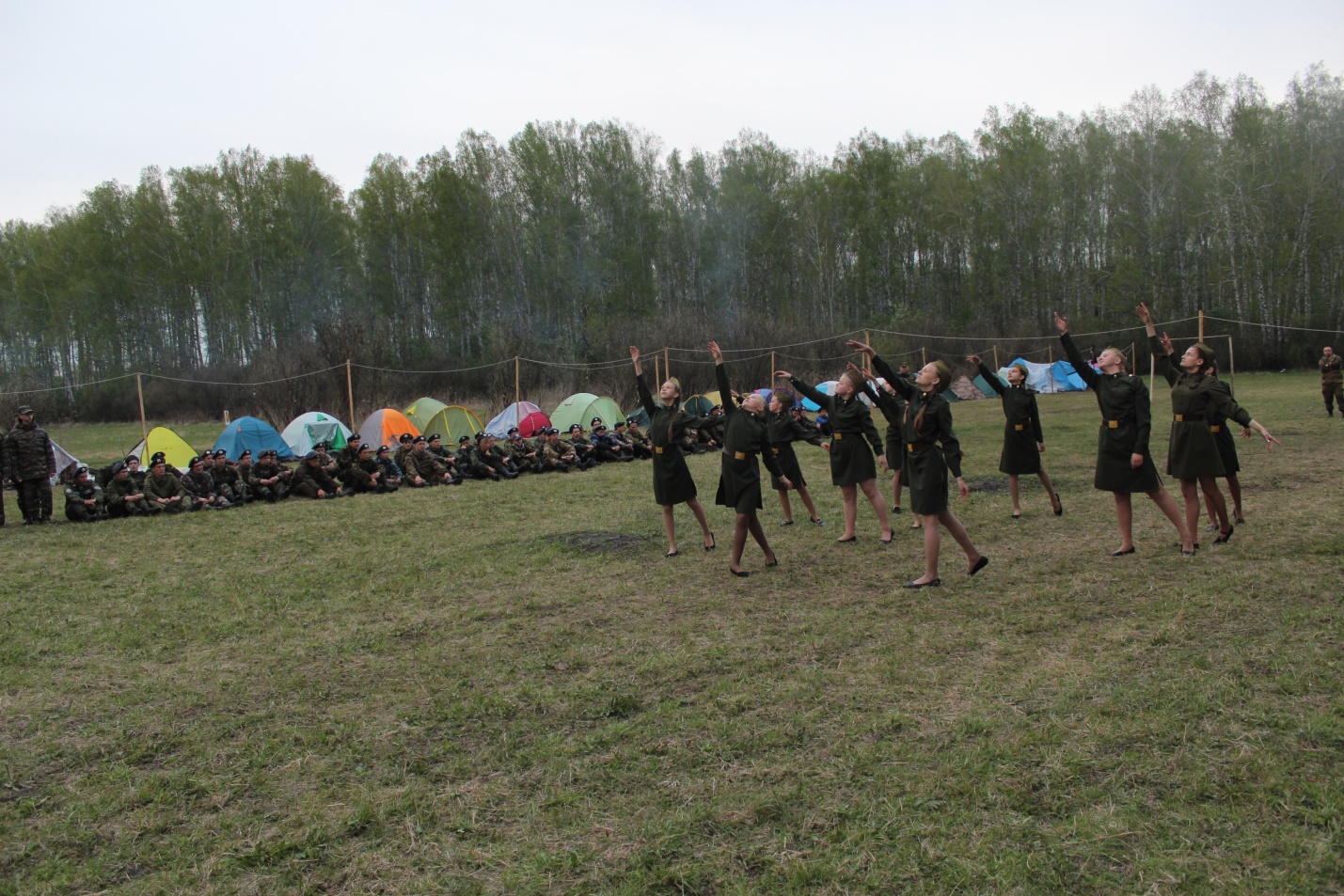 